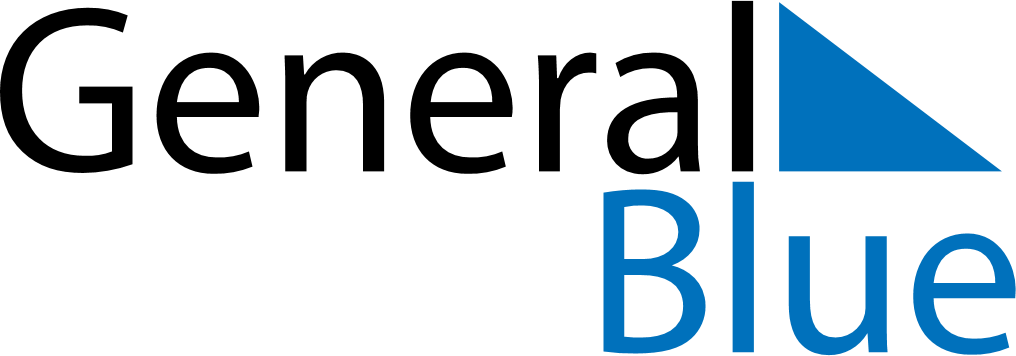 Q2 2020 CalendarMozambiqueQ2 2020 CalendarMozambiqueQ2 2020 CalendarMozambiqueQ2 2020 CalendarMozambiqueQ2 2020 CalendarMozambiqueQ2 2020 CalendarMozambiqueQ2 2020 CalendarMozambiqueApril 2020April 2020April 2020April 2020April 2020April 2020April 2020April 2020April 2020MONTUETUEWEDTHUFRISATSUN1234567789101112131414151617181920212122232425262728282930May 2020May 2020May 2020May 2020May 2020May 2020May 2020May 2020May 2020MONTUETUEWEDTHUFRISATSUN123455678910111212131415161718191920212223242526262728293031June 2020June 2020June 2020June 2020June 2020June 2020June 2020June 2020June 2020MONTUETUEWEDTHUFRISATSUN12234567899101112131415161617181920212223232425262728293030Apr 7: Women’s DayMay 1: Workers’ DayMay 3: Mother’s DayJun 25: Independence Day